Name:______________________________________              Unit 9 – HW – Proofs with Similar TrianglesMonicaGeometry Period:____Date:_________________________Directions: Complete the proofs below. You may use a paragraph proof or a two-column proof.		1)  The diagram below shows , with , , and .  Prove that  is similar to .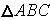 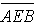 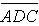 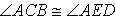 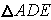 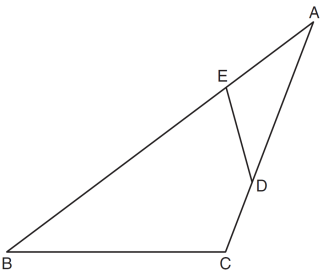 		2)  In the accompanying diagram of circle O, diameter  is drawn, tangent  is drawn to the circle at B, E is a point on the circle, and .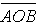 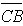 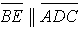 Prove: 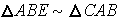 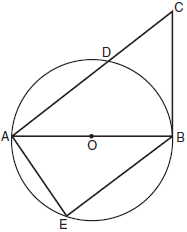 OutcomeRating#1: Argues with different types of reasoning in order to prove or disprove a statementNY        MS       ES#9: Discerns and applies concepts of similarity in two triangles or polygonsNY        MS       ES#13: Identifies parts and properties of circles and can precisely determine measurements of area, circumference, arc length, angles, tangents and secantsNY        MS       ES